Southeastern Swimming 2000 - 2021 Outreach Application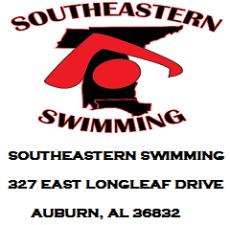 Southeastern Swimming, Inc (SE) and USA Swimming offer a reduced registration fee for athletes from low-income families and/or individuals with Disabilities. The purpose of this program is to provide competitive swimming opportunities to the underrepresented and economically disadvantaged youth in the United States. The Outreach Program reduces the annual membership fee an athlete pays to $5.00. Complete the Athlete Information section and either Section A-Proof of Income or Section B-Proof of Assistance and submit with the required documentation and membership application.Revised on 5/10/2020      continued page 2 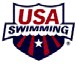 	OPTIONAL	DISABILITY:	RACE AND ETHNICITY (You may	 A.	Legally Blind or Visually Impaired	check up to two choices):	 B.	Deaf or Hard of Hearing	Q.  Black or African American	 C. 	Physical Disability such as	R.  Asian	amputation, cerebral palsy,	S.  White	dwarfism, spinal injury,	T.  Hispanic or Latino	mobility impairment	U.  American Indian & Alaska NativeD. 	Cognitive Disability such as	V.  Some Other Race	severe learning disorder,	W.  Native Hawaiian & Other Pacific	autism		IslanderAPPROPRIATE PAPER WORK SHOWING LSC QUALIFICATIONS FOR THIS OUTREACH REGISTRATIONMUST BE ATTACHED TOTHIS FORM IN ORDER TO PROPERLY REGISTER THIS ATHLETE.Number in Family 2Gross Annual Income$32,9203$41,5604$50,2005$58,8406$67,4807$76,1208$84,760Over 8, add for each$ 8,640[  ] Aid to Families with Dependent Children[  ] Social Security Disability Insurance[  ] Food Stamps[  ] Temporary Assistance to Needy Families[  ] Supplemental Security Income[  ] Women, Infant and Children’s Program[  ] Medicaid[  ] Children’s Health Insurance Plan[  ] Section 8 Public Housing[  ] Home Energy Assistance Program[  ] Other